Учитель ИЗО и черчения МАОУ СОШ №7 им. Г.К. Жукова, г.Армавир Гончар Надежда СтепановнаПрирода подарила нам множество удивительных открытий: засушенные цветы, обычный кленовый лист, сосновые шишки, мох, семена и плоды растений - все они оживают в образах сказочных героев, животных и фантастических существ. Умелые руки тех, кто любит наблюдать и открывать чудесное в привычном окружении, природный материал превращают в забавные поделки, веселые игрушки, необычные сувениры и целые картины, которые могут украсить любой дом и доставить радость творчества детям.Кожа - это удивительный материал, прочный, пластичный, разнообразный по внешнему виду и интересный в обработке, созданный самой природой.С древних времен люди научились работать с кожей. Первая одежда была из шкур животных, намного позже человек оделся в шерсть, лен, шелк и хлопок.Находки археологов, относящиеся к каменному веку и свидетельствующие об искусстве кожеделов, найдены по всему миру. Это останки кожаных деталей строений на Украине, в Сербии и древнегреческие фрески, изображающие работу древних кожевенников, а так же знаменитые кожаные изделия из Азии. Об искусстве работы с кожей в государстве скифов можно судить по дошедшим до нас образцам предметов быта, одежды и обуви скифских воинов. Долгое время тайна обработки кожи мастеров Персии и Вавилона оставалась секретом для Европы, пока в XVIII веке французским мастерам не удалось раскрыть технологию производства и наладить выпуск кожаных изделий у себя.Народ ценил умельцев, работающих с кожей, воспевал их в легендах и мифах. В эпосе ирландцев VI века уже нашей эры воспето странствие аббата Брендана к берегам Северной Америки. Известный исследовать и путешественник Тим Северин, изучавший это сказание, пришел к выводу, что аббат путешествовал на судне, сшитом из бычьих шкур. Реальную возможность такого путешествия Северин подтвердил, пройдя путь древних мореплавателей в середине 1970-х годов.Надутые воздушные шкуры использовались как плоты воинами Древней Ассирии. Историк Геродот (490-425 гг. до н.э.) в своих трудах рассказал о целых флотилиях древнего Вавилона, которые были обтянуты кожей и выдерживали вес нескольких грузов и мореходов. Эти лодки можно увидеть в Ираке и в наши дни.Кожаная посуда широко применялась у кочевых народов: легкая, прочная, украшенная тиснением и аппликацией - эту посуду до сих пор используют чабаны Казахстана и Калмыкии. Славились кожевенных дел мастера и на Руси. Недаром русский богатырь Никита из стольного града Киева, народный заступник и силач был кожевенных дел мастером. Как ремесло, кожевничество процветало на Руси еще в VI-VII веках, а во время археологических раскопок в Москве и Новгороде были найдены хорошо оборудованные кожевенные мастерские XI-XII веков. Московские мастера XV века продавали заграницу воловью кожу, в XVI веке их изделия были известны в Литве и Турции.Население всей России было одето в кожаные тулупы, кожаную обувь, а жители столицы выделялись разноцветными сафьяновыми сапогами, обувь состоятельных горожан расшивалась жемчугом, золотом, кожаную обувь носили даже простолюдины. А в русской глубинке, где не было фабричного производства, все крестьяне занимались кожевенным рукоделием для собственных нужд. Секреты народных мастеров передавались из уст в уста, из поколения в поколение. В каждом доме есть множество ненужных, старых кожаных вещей, а иногда даже и кусочки новой кожи, из которых моно сделать большое количество полезных и красивых вещей. В рукоделии можно использовать как натуральную кожу и замшу, так и кожзаменитель, тонкие и толстые, различные по размеру, фактуре и плотности лоскуты кожи. Стрые кожаные изделия необходимо подготовить к работе, разрезав по швам или вдоль швов. Лицевую сторону кожи осторожно протирают влажной тряпочкой, при сильном загрязнении смачивают в мыльной воде или в теплом некипяченом молоке. Также, кожу можно подкрасить профессиональными жидкими красителями для натуральной кожи и замши, а царапины - затереть анилиновыми красителями. В работе с декоративными изделиями можно использовать акварель, масляные краски и даже лаки для ногтей. При необходимости, можно восстановить эластичность кожи, смазав поврежденные участки любым питательным кремом, а после - размять руками.Если кожу подвергли стирке с добавлением моющего средства, ее следует разгладить. Небольшие лоскутки необходимо положить под пресс между отрезами сухой ткани, которые необходимо менять через какое-то время. Более крупные лоскутки тонкой кожи и замши разглаживают слабонагретым утюгом через влажную ткань, однако не следует подвергать кожу длительной тепловой обработке во избежание деформирования и образования заломов.Качество любого изделия из кожи во многом зависит от того, с помощью каких инструментов оно было изготовлено, а выразительность изделия - от качества кожи и владения различными приемами ее обработки.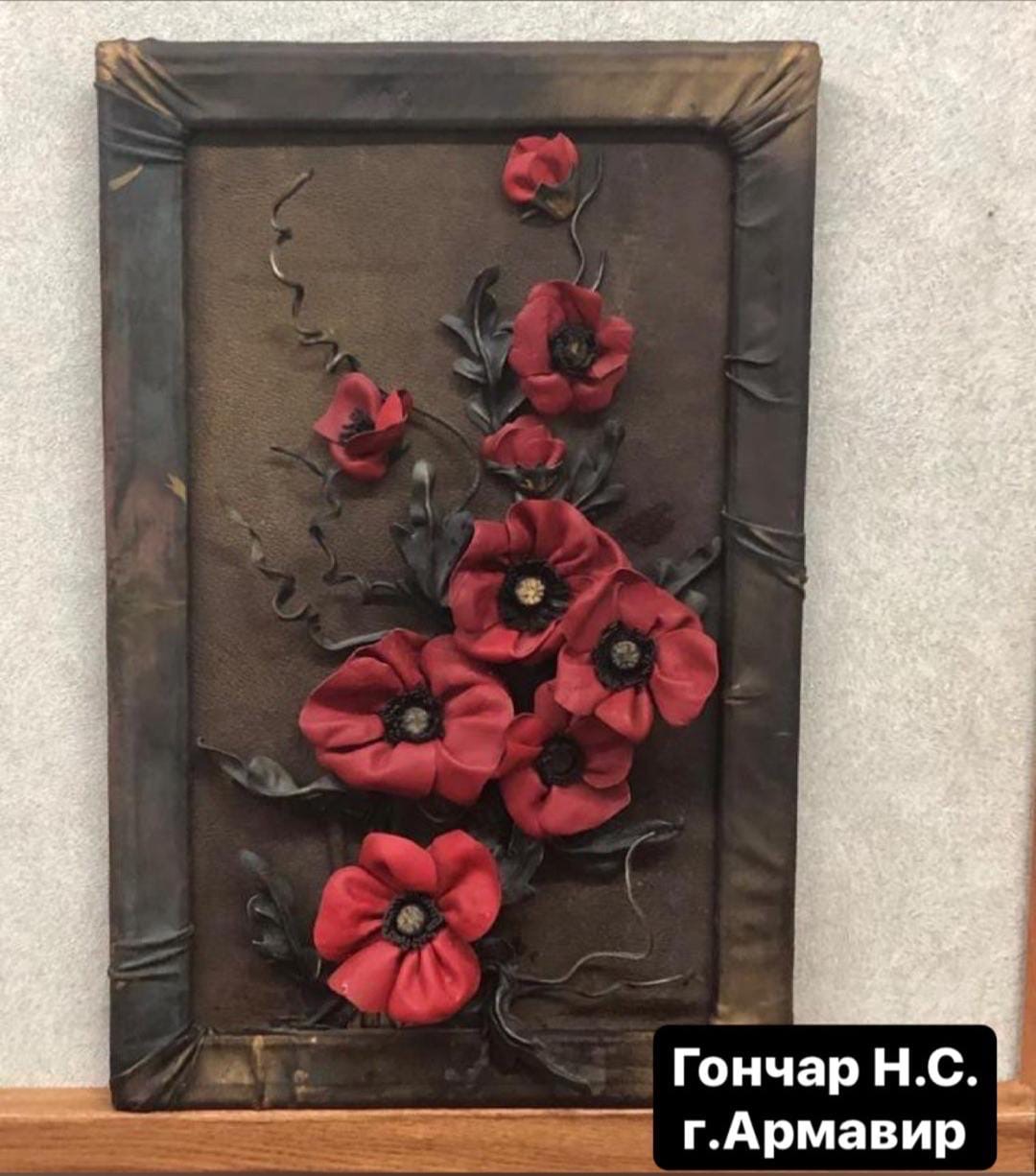 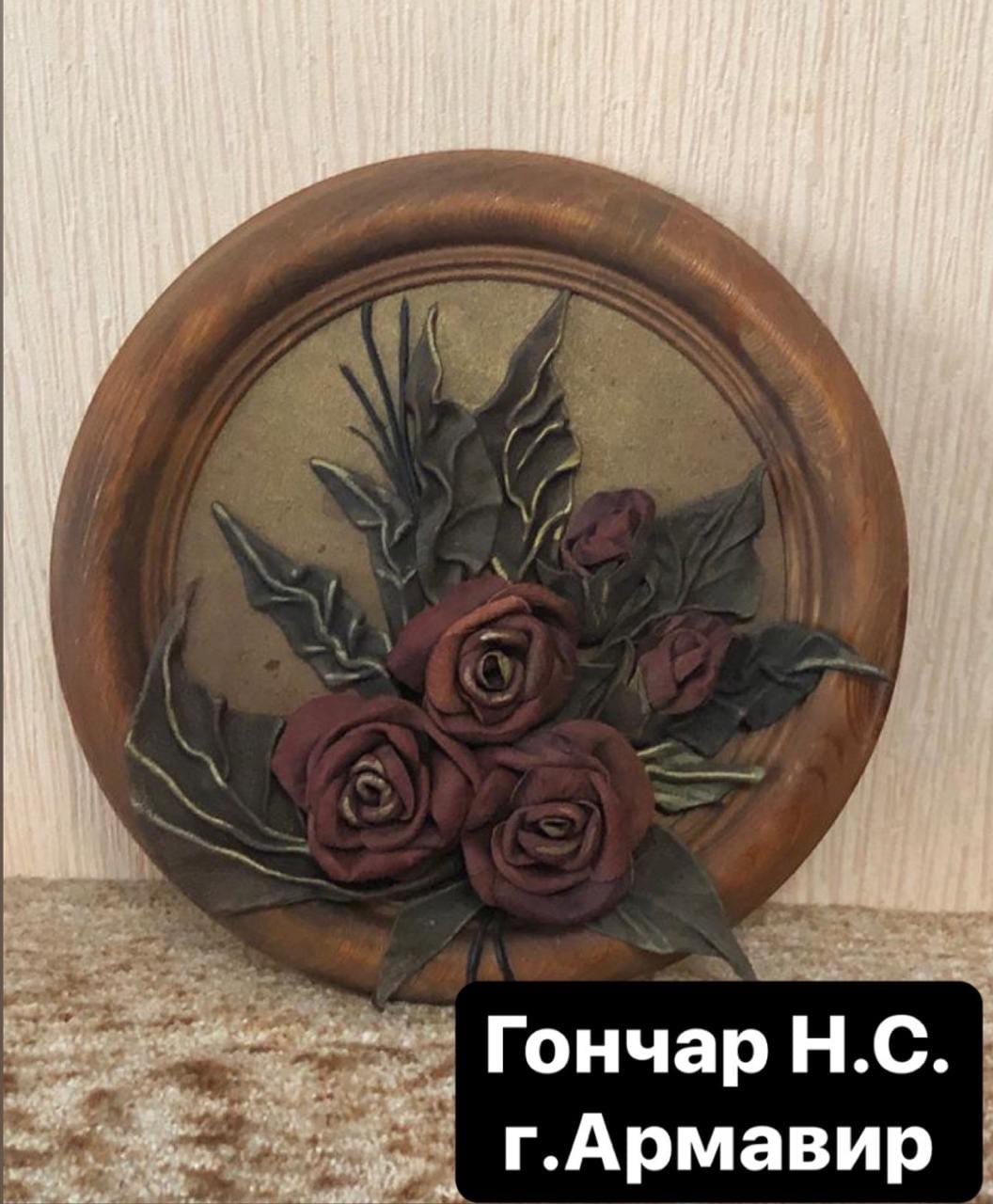 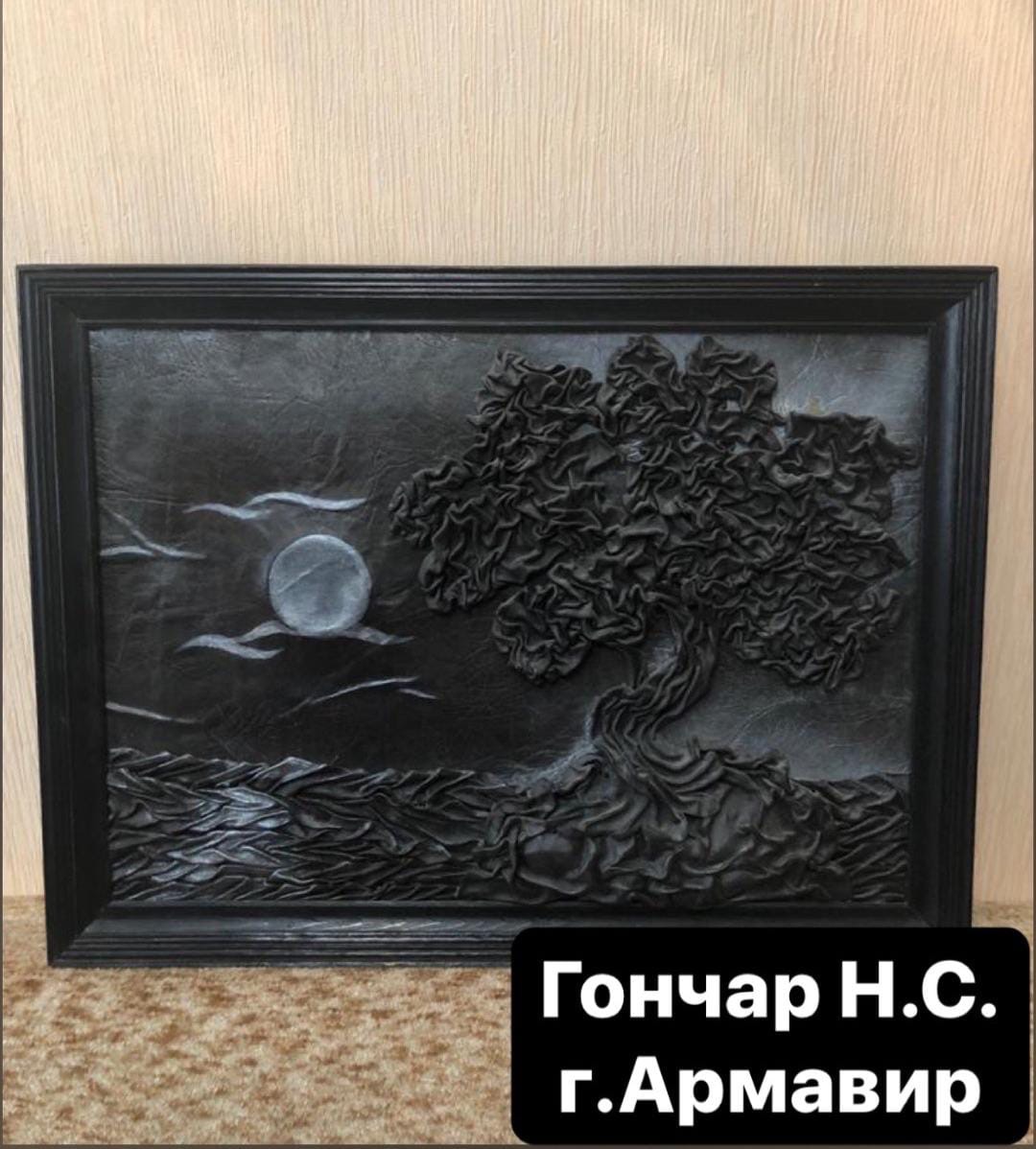 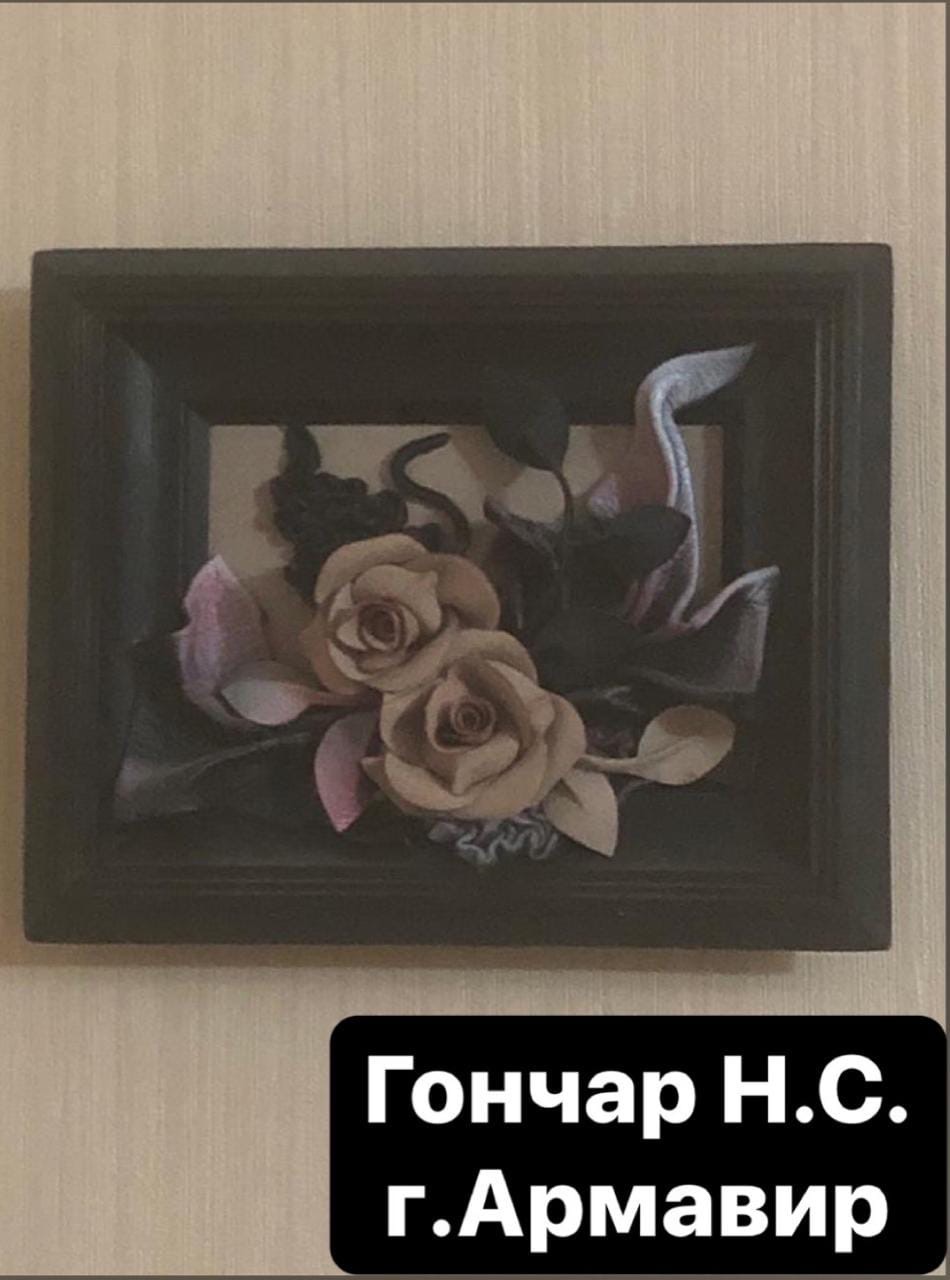 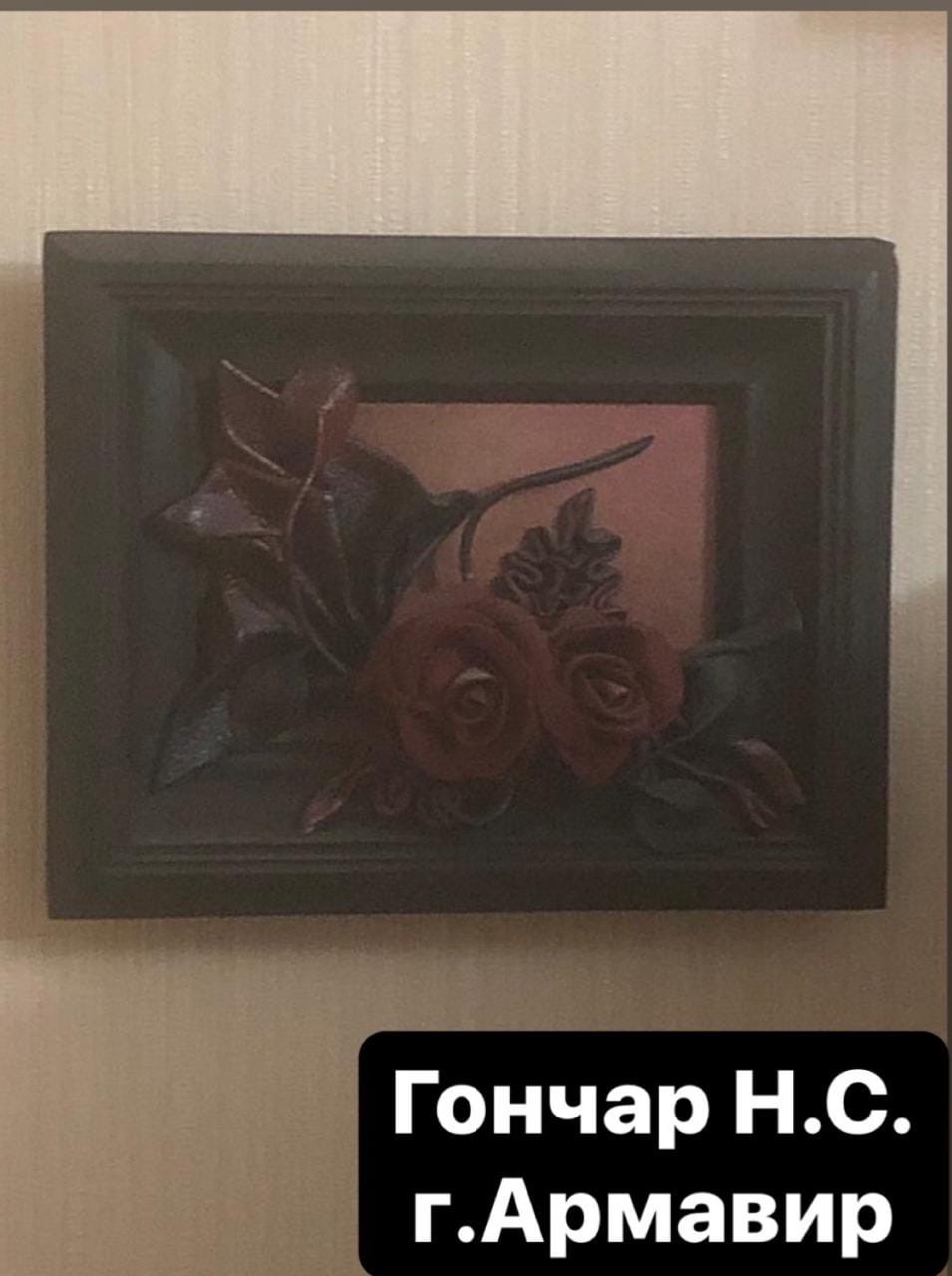 